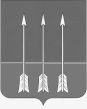 Администрация закрытого  административно-территориальногообразования  Озерный  Тверской  областиП О С Т А Н О В Л Е Н И Е09.04.2024                                                                                                         №47О внесении изменений в муниципальную программу «Профилактика правонарушений и обеспечение общественной безопасности в ЗАТО Озерный Тверской области» на 2024- 2026 годыВ соответствии Порядком принятия решений о разработке муниципальных программ, формирования, реализации и проведения оценки эффективности реализации муниципальных программ ЗАТО Озерный Тверской области, утверждённым постановлением администрации ЗАТО Озерный от 28.08.2013 года №371, руководствуясь статьей 36 Устава ЗАТО Озерный, администрация ЗАТО Озерный постановляет:          1. Главу 1 раздела 3.5 муниципальной программы «Профилактика правонарушений и обеспечение общественной безопасности в  ЗАТО Озерный Тверской области» на 2024-2026 годы, утвержденной постановлением администрации ЗАТО Озерный от 09.11.2023 года №124, дополнить фразами:1.1. «4. Задача 4 «Противодействие идеологии терроризма»;1.2 «Результаты решения задачи 4 «Противодействие идеологии терроризма» оценивается с помощью следующих показателей: - Количество иностранных граждан, с которыми проведена работа по недопущению действий, направленных на дестабилизацию обстановке в Российской Федерации- Количество иностранных граждан, привлеченных к волонтерской и иной социально-полезной деятельности- Количество мероприятий, проведенных с несовершеннолетними, состоящими на различных видах учетов, по формированию стойкого неприятия идеологии терроризма- Количество распространенных информационных материалов антитеррористического контекта.».          2. Главу 2 раздела 3.5 муниципальной программы «Профилактика правонарушений и обеспечение общественной безопасности в  ЗАТО Озерный Тверской области» на 2024-2026 годы дополнить фразой: «Решение задачи 4 «Противодействие идеологии терроризма»  осуществляется посредством выполнения следующих мероприятий подпрограммы 5 - «Противодействие терроризму и экстремизму в ЗАТО Озерный Тверской области»:	а) административное мероприятие «3.004 "Реализация Комплексного плана противодействия идеологии терроризма в Российской Федерации на 2024 - 2028 годы"»;	 Выполнение административного мероприятия а) осуществляется путём проведения работы с иностранными гражданами по недопущению действий, направленных на дестабилизацию обстановке в Российской Федерации,  привлечению иностранных граждан, к волонтерской и иной социально-полезной деятельности, проведения мероприятий с несовершеннолетними, состоящими на различных видах учетов, по формированию стойкого неприятия идеологии терроризма,  распространения информационных материалов антитеррористического контекта.».      3. Характеристику муниципальной программы «Профилактика правонарушений и обеспечение общественной безопасности в ЗАТО Озерный Тверской области» на 2024-2026 годы дополнить строками, указанными в приложении к настоящему постановлению.     4. Контроль за исполнением настоящего постановления возложить на первого заместителя главы администрации ЗАТО Озерный А.Н. Комарова.     5. Постановление опубликовать в газете «Дни Озерного» и разместить на официальном сайте ЗАТО Озерный в сети Интернет (www.ozerny.ru).Исполняющий обязанности главы администрации  ЗАТО Озерный                                       А.Н. КомаровПриложение                                                                                                                                                к Постановлению администрации ЗАТО Озерный Тверской области от 09.04.2024 г. № 47Приложение                                                                                                                                                к Постановлению администрации ЗАТО Озерный Тверской области от 09.04.2024 г. № 47Приложение                                                                                                                                                к Постановлению администрации ЗАТО Озерный Тверской области от 09.04.2024 г. № 47Приложение                                                                                                                                                к Постановлению администрации ЗАТО Озерный Тверской области от 09.04.2024 г. № 47Приложение                                                                                                                                                к Постановлению администрации ЗАТО Озерный Тверской области от 09.04.2024 г. № 47Приложение                                                                                                                                                к Постановлению администрации ЗАТО Озерный Тверской области от 09.04.2024 г. № 47Дополнения в Характеристику муниципальной программы ЗАТО Озерный Тверской областиДополнения в Характеристику муниципальной программы ЗАТО Озерный Тверской областиДополнения в Характеристику муниципальной программы ЗАТО Озерный Тверской областиДополнения в Характеристику муниципальной программы ЗАТО Озерный Тверской областиДополнения в Характеристику муниципальной программы ЗАТО Озерный Тверской областиДополнения в Характеристику муниципальной программы ЗАТО Озерный Тверской областиДополнения в Характеристику муниципальной программы ЗАТО Озерный Тверской областиДополнения в Характеристику муниципальной программы ЗАТО Озерный Тверской областиДополнения в Характеристику муниципальной программы ЗАТО Озерный Тверской областиДополнения в Характеристику муниципальной программы ЗАТО Озерный Тверской областиДополнения в Характеристику муниципальной программы ЗАТО Озерный Тверской областиДополнения в Характеристику муниципальной программы ЗАТО Озерный Тверской областиДополнения в Характеристику муниципальной программы ЗАТО Озерный Тверской областиДополнения в Характеристику муниципальной программы ЗАТО Озерный Тверской областиДополнения в Характеристику муниципальной программы ЗАТО Озерный Тверской областиДополнения в Характеристику муниципальной программы ЗАТО Озерный Тверской областиДополнения в Характеристику муниципальной программы ЗАТО Озерный Тверской областиДополнения в Характеристику муниципальной программы ЗАТО Озерный Тверской областиДополнения в Характеристику муниципальной программы ЗАТО Озерный Тверской областиДополнения в Характеристику муниципальной программы ЗАТО Озерный Тверской областиДополнения в Характеристику муниципальной программы ЗАТО Озерный Тверской областиДополнения в Характеристику муниципальной программы ЗАТО Озерный Тверской областиДополнения в Характеристику муниципальной программы ЗАТО Озерный Тверской областиДополнения в Характеристику муниципальной программы ЗАТО Озерный Тверской областиДополнения в Характеристику муниципальной программы ЗАТО Озерный Тверской области"Профилактика правонарушений и обеспечение общественной безопасности в ЗАТО Озерный Тверской области" на 2024-2026 годы"Профилактика правонарушений и обеспечение общественной безопасности в ЗАТО Озерный Тверской области" на 2024-2026 годы"Профилактика правонарушений и обеспечение общественной безопасности в ЗАТО Озерный Тверской области" на 2024-2026 годы"Профилактика правонарушений и обеспечение общественной безопасности в ЗАТО Озерный Тверской области" на 2024-2026 годы"Профилактика правонарушений и обеспечение общественной безопасности в ЗАТО Озерный Тверской области" на 2024-2026 годы"Профилактика правонарушений и обеспечение общественной безопасности в ЗАТО Озерный Тверской области" на 2024-2026 годы"Профилактика правонарушений и обеспечение общественной безопасности в ЗАТО Озерный Тверской области" на 2024-2026 годы"Профилактика правонарушений и обеспечение общественной безопасности в ЗАТО Озерный Тверской области" на 2024-2026 годы"Профилактика правонарушений и обеспечение общественной безопасности в ЗАТО Озерный Тверской области" на 2024-2026 годы"Профилактика правонарушений и обеспечение общественной безопасности в ЗАТО Озерный Тверской области" на 2024-2026 годы"Профилактика правонарушений и обеспечение общественной безопасности в ЗАТО Озерный Тверской области" на 2024-2026 годы"Профилактика правонарушений и обеспечение общественной безопасности в ЗАТО Озерный Тверской области" на 2024-2026 годы"Профилактика правонарушений и обеспечение общественной безопасности в ЗАТО Озерный Тверской области" на 2024-2026 годы"Профилактика правонарушений и обеспечение общественной безопасности в ЗАТО Озерный Тверской области" на 2024-2026 годы"Профилактика правонарушений и обеспечение общественной безопасности в ЗАТО Озерный Тверской области" на 2024-2026 годы"Профилактика правонарушений и обеспечение общественной безопасности в ЗАТО Озерный Тверской области" на 2024-2026 годы"Профилактика правонарушений и обеспечение общественной безопасности в ЗАТО Озерный Тверской области" на 2024-2026 годы"Профилактика правонарушений и обеспечение общественной безопасности в ЗАТО Озерный Тверской области" на 2024-2026 годы"Профилактика правонарушений и обеспечение общественной безопасности в ЗАТО Озерный Тверской области" на 2024-2026 годы"Профилактика правонарушений и обеспечение общественной безопасности в ЗАТО Озерный Тверской области" на 2024-2026 годы"Профилактика правонарушений и обеспечение общественной безопасности в ЗАТО Озерный Тверской области" на 2024-2026 годы"Профилактика правонарушений и обеспечение общественной безопасности в ЗАТО Озерный Тверской области" на 2024-2026 годы"Профилактика правонарушений и обеспечение общественной безопасности в ЗАТО Озерный Тверской области" на 2024-2026 годы"Профилактика правонарушений и обеспечение общественной безопасности в ЗАТО Озерный Тверской области" на 2024-2026 годы"Профилактика правонарушений и обеспечение общественной безопасности в ЗАТО Озерный Тверской области" на 2024-2026 годы"Профилактика правонарушений и обеспечение общественной безопасности в ЗАТО Озерный Тверской области" на 2024-2026 годы"Профилактика правонарушений и обеспечение общественной безопасности в ЗАТО Озерный Тверской области" на 2024-2026 годы"Профилактика правонарушений и обеспечение общественной безопасности в ЗАТО Озерный Тверской области" на 2024-2026 годы"Профилактика правонарушений и обеспечение общественной безопасности в ЗАТО Озерный Тверской области" на 2024-2026 годы"Профилактика правонарушений и обеспечение общественной безопасности в ЗАТО Озерный Тверской области" на 2024-2026 годыАдминистратор муниципальной программы ЗАТО Озерный Тверской области - Администрация ЗАТО ОзерныйАдминистратор муниципальной программы ЗАТО Озерный Тверской области - Администрация ЗАТО ОзерныйАдминистратор муниципальной программы ЗАТО Озерный Тверской области - Администрация ЗАТО ОзерныйАдминистратор муниципальной программы ЗАТО Озерный Тверской области - Администрация ЗАТО ОзерныйАдминистратор муниципальной программы ЗАТО Озерный Тверской области - Администрация ЗАТО ОзерныйАдминистратор муниципальной программы ЗАТО Озерный Тверской области - Администрация ЗАТО ОзерныйАдминистратор муниципальной программы ЗАТО Озерный Тверской области - Администрация ЗАТО ОзерныйАдминистратор муниципальной программы ЗАТО Озерный Тверской области - Администрация ЗАТО ОзерныйАдминистратор муниципальной программы ЗАТО Озерный Тверской области - Администрация ЗАТО ОзерныйАдминистратор муниципальной программы ЗАТО Озерный Тверской области - Администрация ЗАТО ОзерныйАдминистратор муниципальной программы ЗАТО Озерный Тверской области - Администрация ЗАТО ОзерныйАдминистратор муниципальной программы ЗАТО Озерный Тверской области - Администрация ЗАТО ОзерныйАдминистратор муниципальной программы ЗАТО Озерный Тверской области - Администрация ЗАТО ОзерныйАдминистратор муниципальной программы ЗАТО Озерный Тверской области - Администрация ЗАТО ОзерныйАдминистратор муниципальной программы ЗАТО Озерный Тверской области - Администрация ЗАТО ОзерныйАдминистратор муниципальной программы ЗАТО Озерный Тверской области - Администрация ЗАТО ОзерныйАдминистратор муниципальной программы ЗАТО Озерный Тверской области - Администрация ЗАТО ОзерныйАдминистратор муниципальной программы ЗАТО Озерный Тверской области - Администрация ЗАТО ОзерныйАдминистратор муниципальной программы ЗАТО Озерный Тверской области - Администрация ЗАТО ОзерныйАдминистратор муниципальной программы ЗАТО Озерный Тверской области - Администрация ЗАТО ОзерныйАдминистратор муниципальной программы ЗАТО Озерный Тверской области - Администрация ЗАТО ОзерныйАдминистратор муниципальной программы ЗАТО Озерный Тверской области - Администрация ЗАТО ОзерныйАдминистратор муниципальной программы ЗАТО Озерный Тверской области - Администрация ЗАТО ОзерныйАдминистратор муниципальной программы ЗАТО Озерный Тверской области - Администрация ЗАТО ОзерныйАдминистратор муниципальной программы ЗАТО Озерный Тверской области - Администрация ЗАТО ОзерныйКоды бюджетной классификацииКоды бюджетной классификацииКоды бюджетной классификацииКоды бюджетной классификацииКоды бюджетной классификацииКоды бюджетной классификацииКоды бюджетной классификацииКоды бюджетной классификацииКоды бюджетной классификацииКоды бюджетной классификацииКоды бюджетной классификацииКоды бюджетной классификацииКоды бюджетной классификацииКоды бюджетной классификацииЦели программы, подпрограммы, задачи подпрограммы, мероприятия подпрограммы, административные мероприятия и их показателиЕдиница измеренияГоды реализации программыГоды реализации программыГоды реализации программыЦелевое (суммарное) значение показателяЦелевое (суммарное) значение показателякод администратора программыкод администратора программыкод администратора программыразделразделподразделподразделклассификация целевой статьи расхода бюджетаклассификация целевой статьи расхода бюджетаклассификация целевой статьи расхода бюджетаклассификация целевой статьи расхода бюджетаклассификация целевой статьи расхода бюджетаклассификация целевой статьи расхода бюджетаклассификация целевой статьи расхода бюджетаклассификация целевой статьи расхода бюджетаклассификация целевой статьи расхода бюджетаклассификация целевой статьи расхода бюджетаклассификация целевой статьи расхода бюджетаклассификация целевой статьи расхода бюджетаклассификация целевой статьи расхода бюджета202420252026значениегод достижения12345678910111213141516171819202122232425262728293031постановление администрации ЗАТО Озерный от 09.04.2024 №47постановление администрации ЗАТО Озерный от 09.04.2024 №47постановление администрации ЗАТО Озерный от 09.04.2024 №47постановление администрации ЗАТО Озерный от 09.04.2024 №47постановление администрации ЗАТО Озерный от 09.04.2024 №47постановление администрации ЗАТО Озерный от 09.04.2024 №47постановление администрации ЗАТО Озерный от 09.04.2024 №47постановление администрации ЗАТО Озерный от 09.04.2024 №47постановление администрации ЗАТО Озерный от 09.04.2024 №47постановление администрации ЗАТО Озерный от 09.04.2024 №47постановление администрации ЗАТО Озерный от 09.04.2024 №47постановление администрации ЗАТО Озерный от 09.04.2024 №47Задача 4 "Противодействие идеологии терроризма"да/нетдададада2026Административное мероприятие 3.004 "Реализация Комплексного плана противодействия идеологии терроризма в Российской Федерации на 2024 - 2028 годы"да/нетдададада2026Показатель 1 "Количество иностранных граждан, с которыми проведена работа по недопущению действий, направленных на дестабилизацию обстановке в Российской Федерации"единиц33392026Показатель 2 "Количество иностранных граждан, привлеченных к волонтерской и иной социально-полезной деятельности"единиц22262026Показатель 3 "Количество мероприятий, проведенных с несовершеннолетними, состоящими на различных видах учетов, по формированию стойкого неприятия идеологии терроризма"единиц444122026Показатель 4 "Количество распространенных информационных материалов антитеррористического контекта" единиц44442026